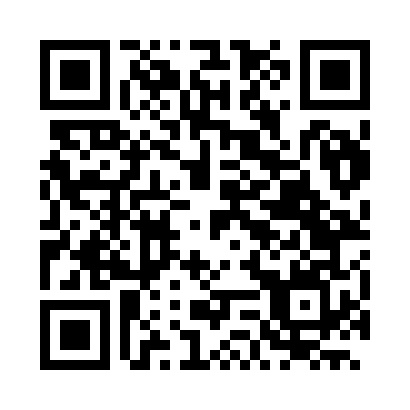 Prayer times for Holambra, BrazilMon 1 Apr 2024 - Tue 30 Apr 2024High Latitude Method: NonePrayer Calculation Method: Muslim World LeagueAsar Calculation Method: ShafiPrayer times provided by https://www.salahtimes.comDateDayFajrSunriseDhuhrAsrMaghribIsha1Mon5:026:1612:123:356:077:172Tue5:026:1612:123:346:077:163Wed5:036:1712:113:346:067:154Thu5:036:1712:113:336:057:145Fri5:036:1712:113:336:047:146Sat5:046:1812:103:326:037:137Sun5:046:1812:103:326:027:128Mon5:046:1812:103:316:017:119Tue5:046:1912:103:316:007:1010Wed5:056:1912:093:306:007:0911Thu5:056:1912:093:305:597:0912Fri5:056:2012:093:295:587:0813Sat5:056:2012:093:285:577:0714Sun5:066:2012:083:285:567:0615Mon5:066:2112:083:275:557:0616Tue5:066:2112:083:275:557:0517Wed5:076:2112:083:265:547:0418Thu5:076:2212:073:265:537:0319Fri5:076:2212:073:255:527:0320Sat5:076:2212:073:255:517:0221Sun5:086:2312:073:245:517:0122Mon5:086:2312:073:245:507:0123Tue5:086:2312:063:235:497:0024Wed5:096:2412:063:235:486:5925Thu5:096:2412:063:225:486:5926Fri5:096:2412:063:225:476:5827Sat5:096:2512:063:215:466:5828Sun5:106:2512:063:215:466:5729Mon5:106:2612:053:205:456:5630Tue5:106:2612:053:205:446:56